                                                                    Assunnah Primary Times Table Challenge 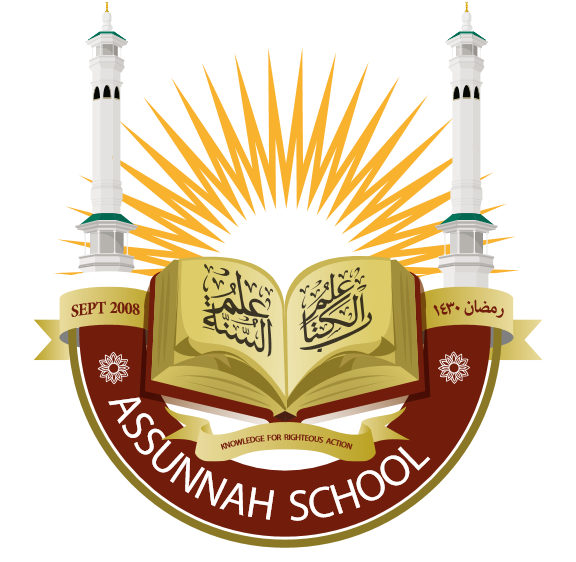 	 	Level 4: Recognise multiples of 3 and 4   2 5 7 8 1 6 4 12 3 11 10 9 x3 x4 